РЕСПУБЛИКА   КАРЕЛИЯКОНТРОЛЬНО-СЧЕТНЫЙ КОМИТЕТСОРТАВАЛЬСКОГО МУНИЦИПАЛЬНОГО РАЙОНАЗАКЛЮЧЕНИЕна проект Решения Совета Вяртсильского городского поселения «О внесении изменений и дополнений к решению XII сессии III созыва Вяртсильского городского поселения от 26.12.2014г. «О бюджете Вяртсильского городского поселения на 2015 год и плановый период 2016-2017 годов»25 мая 2015 года                                                                                      №11Основание для проведения экспертизы: п.2;7 ч.2 статьи 9 федерального закона от 07.02.2011г. №6-ФЗ «Об общих принципах организации и деятельности контрольно-счетных органов субъектов Российской Федерации и муниципальных образований», ч.2 статьи 157 Бюджетного Кодекса РФ, п.2;7 статьи 7 Положения о контрольно-счетном комитете Сортавальского муниципального района, утвержденного Решением Совета Сортавальского муниципального района от 26.01.2012г. №232. Цель экспертизы: оценка финансово-экономических обоснований на предмет обоснованности расходных обязательств бюджета Вяртсильского городского поселения в проекте Решения Совета Вяртсильского городского поселения «О внесении изменений и дополнений к решению XII сессии III созыва Вяртсильского городского поселения от 26.12.2014г. «О бюджете Вяртсильского городского поселения на 2015 год и плановый период 2016-2017 годов».Предмет экспертизы: проект Решения Совета Вяртсильского городского поселения «О внесении изменений и дополнений к решению XII сессии III созыва Вяртсильского городского поселения от 26.12.2014г. «О бюджете Вяртсильского городского поселения на 2015 год и плановый период 2016-2017 годов», материалы и документы финансово-экономических обоснований указанного проекта в части, касающейся расходных обязательств бюджета Вяртсильского городского поселения.Проект Решения Совета Вяртсильского городского поселения «О внесении изменений и дополнений к решению XII сессии III созыва Вяртсильского городского поселения от 26.12.2014г. «О бюджете Вяртсильского городского поселения на 2015 год и плановый период 2016-2017 годов» с приложениями №4;5;6;8 (далее- проект Решения), пояснительной запиской к проекту Решения представлен на экспертизу в Контрольно-счетный комитет Сортавальского муниципального района (далее- Контрольно-счетный комитет) 22 мая 2015 года.Представленным проектом Решения предлагается изменить основные характеристики бюджета муниципального образования, принятые Решением Совета Вяртсильского городского поселения «О бюджете Вяртсильского городского поселения на 2015 год и плановый период 2016-2017 годов»» (далее- уточненный бюджет), к которым, в соответствии с ст. 184.1 БК РФ, относятся общий объем доходов, общий объем расходов и дефицит бюджета.В проект Решения вносятся следующие изменения в основные характеристики бюджета на 2015 год:-доходы бюджета в целом по сравнению с утвержденным бюджетом увеличиваются на сумму 82,0 тыс. руб., в том числе безвозмездные поступления увеличатся на 82,0 тыс. руб.- расходы бюджета в целом по сравнению с утвержденным бюджетом увеличивается на сумму 82,0 тыс. руб.- верхний предел муниципального внутреннего долга на 1 января 2016 года проектом Решения не изменяется. -дефицит бюджета на 2015 год проектом Решения не изменяется.В плановый период 2016-2017 годов в утвержденное решение изменения в основные характеристики бюджета не вносились.ДоходыСогласно изменениям, внесенным в бюджет поселения, доходная часть на 2015год увеличена на 82,0 тыс. руб. по сравнению с утвержденным бюджетом и составляет 12242,10 тыс. руб. В представленном проекте, увеличение доходной части бюджета поселения, по сравнению с утвержденным бюджетом с учетом ранее внесенных изменений произошло за счет:-субсидии выделенной из бюджета Республики Карелия на дорожную деятельность в сумме 82,0 тыс. руб.Согласно пояснительной записки к уточнению бюджета Вяртсильского городского поселения на 2015 год и плановый период 2016-2017 годов увеличение доходов произошло в связи с выделением Вяртсильскому городскому поселению субсидии в рамках реализации мероприятий государственной программы Республики Карелия «Развитие транспортной системы в Республике Карелия на 2014-2020 годы» в сумме 82,0 тыс. руб.Доходная часть на 2016г и 2017г. по сравнению с утвержденным бюджетом с учетом ранее внесенных изменений в представленном проекте Решения не изменилась. РасходыПроектом Решения установлены расходы на 2015 год в сумме 12312,0 тыс. руб., что на 82,0 тыс. руб. больше утвержденного бюджета.При анализе изменений, внесенных в проект Решения по расходам бюджета поселения на 2015 год установлено, что увеличены по сравнению с утвержденным бюджетом бюджетные ассигнования по разделу 0400 «Национальная экономика» в сумме 82,0 тыс. руб.Согласно пояснительной записки к проекту решения «О внесении изменений и дополнений к решению XII сессии III созыва Вяртсильского городского поселения от 26.12.2014г. № 44 «О бюджете Вяртсильского городского поселения на 2015 год и на плановый период 2016 и 2017 годов» внесение изменений в расходы произошло по подразделу 0409 «Дорожное хозяйство (дорожные фонды)», в связи с ремонтом дороги по ул. Пограничная в п. Вяртсиля. на 82,0 тыс. руб.По разделам:0106 «Обеспечение деятельности финансовых, налоговых и таможенных органов финансового надзора» внесены уточнения в код вида расходов в соответствии с требованиями Приказа Минфина 01.07.2013г. «Об утверждении указаний о порядке применения бюджетной классификации РФ» № 65н.0113 «Другие общегосударственные расходы» внесены уточнения в код вида расходов в соответствии с требованиями Приказа Минфина 01.07.2013г. «Об утверждении указаний о порядке применения бюджетной классификации РФ» № 65н.0801 «Культура и кинематография» уточнен код целевой статьи в соответствии с Распоряжением Администрации Вяртсильского городского поселения от 14.05.2015г. №26 с учетом требований Приказа Минфина 01.07.2013г. «Об утверждении указаний о порядке применения бюджетной классификации РФ» № 65н. В связи с разработкой Ведомственной целевой программы «Выполнение работ по ремонту фасада и элементов здания Культурно-спортивного автономного учреждения Вяртсильского городского поселения «Радуга» по адресу: п. Вяртсиля, ул. Заводская, д.4, устройство крытой сцены в п. Вяртсиля по адресу: п. Вяртсиля, ул. Заводская, дом 4». Расходная часть на 2016г и 2017г. по сравнению с утвержденным бюджетом с учетом ранее внесенных изменений в представленном проекте Решения не изменилась. Дефицит бюджетаРешением Совета Вяртсильского городского поселения от 26.12.2014г. № 44 «О бюджете Вяртсильского городского поселения на 2015 год и на плановый период 2016 и 2017 годов» с учетом внесенных изменений и дополнений бюджет поселения на 2015 год утвержден с дефицитом в сумме 69,9 тыс. руб.В проекте Решения на 2015 год дефицит бюджета и верхний предел внутреннего муниципального долга на 01.01.2016 года не изменились.Дефицит бюджета на 2016г., на 2017г., а также верхний предел внутреннего муниципального долга на 01.01.2017г. и на 01.01.2018г. по сравнению с утвержденным бюджетом с учетом ранее внесенных изменений в представленном проекте Решения остались без изменений.Анализ текстовых статей проекта Решения  При анализе текстовых статей проекта Решения замечаний не установлено.Применение бюджетной классификацииВ представленных на экспертизу Приложениях 2, 3, 4, 5 к проекту Решения применяются коды в соответствии с Указаниями о порядке применения бюджетной классификации Российской Федерации, утвержденными приказом Минфина России от 01.07.2013 № 65н.Выводы:Корректировка бюджета обусловлена уточнением прогноза доходов, связанных с предоставлением субсидии на дорожную деятельность из бюджета Республики Карелия бюджету Вяртсильского городского поселения в размере 82,0 тыс. руб., в целях обеспечения вновь принятых обязательств по первоочередным расходам.Проектом Решения планируется изменений основных характеристик бюджета Вяртсильского городского поселения, к которым, в соответствии с п.1 ст. 184.1 БК РФ, относятся общий объем доходов, общий объем расходов и дефицит бюджета:- на 2015 финансовый год доходы бюджета увеличатся на 82,0 тыс. руб. (на 0,7%), расходы бюджета увеличатся на 82,0 тыс. руб. (на 0,7%), дефицит бюджета не изменяется.3. По результатам проведенной экспертизы проекта Решения Совета Вяртсильского городского поселения «О внесении изменений и дополнений к решению XII сессии III созыва Вяртсильского городского поселения от 26.12.2014г. № 44 «О бюджете Вяртсильского городского поселения на 2015 год и на плановый период 2016 и 2017 годов» нарушений не установлено.Предложения:Совету Вяртсильского городского поселения рекомендовать принять изменения и дополнения в решение №44 от 26.12.2014 года «О бюджете Вяртсильского городского поселения на 2015 год и на плановый период 2016 и 2017 годов».И.о. председателя контрольно-счетного комитета                             Е.Б. Порожская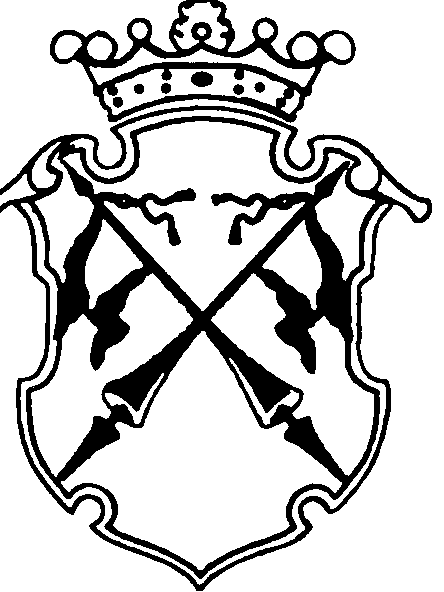 